Вторая консультация c детьми   15 ноября 2022 - 15 февраля 2022Если Вы хотите получить анкету на другом языке, посетите страницу «Консультации для детей и молодежи» для получения более подробной информации.Анкеты нельзя сохранить, поэтому мы рекомендуем просмотреть вопросы перед отправкой.Для чего нужна вторая консультация?Комитет ООН по правам ребенка - это группа из 18 экспертов, которые оказывают поддержку правительствам и организациям в защите прав детей во всем мире.Комитет готовит рекомендации по правам детей и окружающей среде, уделяя особое внимание изменению климата. Этот документ называется «Замечание общего порядка № 26» В нем будет разъяснено, что правительства стран мира должны сделать для того, чтобы дети жили в чистом, зеленом, здоровом и устойчивом мире.Дети имеют право быть услышанными по всем затрагивающим их вопросам, и Комитет хочет быть уверенным, что мнения детей станут основой для подготовки Замечания общего порядка № 26.Узнайте больше о Замечании общего порядка № 26 в нашем комиксе для детей. В настоящее время Комитет подготовил первый проект Замечания общего порядка. Он был подготовлен на основе глобальных консультаций, включая результаты первого онлайнового вопросника, который заполнили 7416 детей из 103 стран! На втором этапе консультаций Комитет хочет услышать ваше мнение о первом проекте Замечания общего порядка № 26 и приглашает вас поделиться новыми решениями по экологическим правам детей, которые помогут подготовить окончательный вариант.Что включает в себя вторая консультация?
АнкетаДля детей была создана глобальная онлайн-анкета, чтобы вы могли высказать свое мнение о первом проекте Замечания общего порядка № 26 и поделиться идеями, которые помогут при подготовке окончательного варианта.Открытое представление мненийЕсли вы хотите поделиться с Комитетом какими-либо другими мнениями, комментариями или идеями по разработке Замечания общего порядка № 26, выможете сделать это в заключительной части анкеты. Мы просим, чтобы объем ответов не превышал 1000 слов.Ваши ответы будут анонимными, что означает, что ваше имя или другие личные данные о вас не будут включены. Данная анкета и открытое представление мнений не являются обязательными, что означает, что вы можете решить, хотите ли вы принять участие или нет. Вы можете ответить на столько вопросов, сколько захотите. Вы не обязаны отвечать на все вопросы, если не хотите.Если вам нужна какая-либо поддержка для завершения онлайн-консультации, мы рекомендуем вам обратиться к людям или организациям, которые могут вам помочь.Если у вас возникли вопросы, пожалуйста, свяжитесь с нами.
Какой крайний срок и что будет дальше?Крайний срок заполнения онлайн-анкеты - 14 февраля 2023 года до 23:59 (EST).Все представленные материалы будут проанализированы и использованы для разработки Замечания общего порядка № 26. После завершения работы надокончательным вариантом Замечания общего порядка № 26 будет создана версия документа для детей. Результаты исследования также будут использованы для создания Детской глобальной хартии - вдохновляющего послания детей со всего мира об их видении безопасного, здорового и устойчивого мира, уважающего их права. Хартия будет составлена из собственных слов и произведений искусства созданных детьми и будет представлена вместе с Замечанием общего порядка № 26, чтобы повысить осведомленность о том, почему она так важна для детей.Для получения обновленной информации о Замечании общего порядка № 26, включая дальнейшие возможности участия и его запуск, вы можете подписаться на нашу рассылку.Спасибо, что приняли участие. Давайте начнем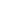 Часть 1: Участие1a. Согласны ли вы принять участие в онлайн-консультации?ДаНет1b. Вам меньше 15 лет?ДаНетЕсли да, то для участия в анкетировании вам потребуется разрешение от родителей или законных опекунов.1c. Согласие родителей или законных опекуновКомитет ООН по правам ребенка приглашает детей принять участие в разработке Замечания общего порядка № 26 «Права детей и окружающая среда» с акцентом на изменение климата. Подробнее об этом можно узнать здесь.Все данные, собранные в ходе этой консультации, являются анонимными и будут надежно храниться и контролироваться организацией terre des hommes, которая является ведущим партнером Комитета по разработке Замечания общего порядка № 26. Доступ к собранным данным и их анализ будет осуществляться только сотрудниками и партнерами организаций, совместно работающих над этим проектом. Участие детей в консультациях является полностью добровольным.Если у вас возникли вопросы, пожалуйста, свяжитесь с нами.Согласие родителей или законного опекуна:Согласны ли вы, чтобы ваш ребенок или ребенок, находящийся под вашей опекой, принял участие в этой консультации по Замечанию общего порядка № 26?ДаНет----------------------------------------------------------------------------------------------Часть 2. О себеПомните, что ваше имя и контактные данные не будут собраны, поэтому то, чем вы поделитесь, будет анонимным.2a. Что из нижеперечисленного описывает вас лучше всего?МальчикДевочкаДругоеЯ не хочу говорить2b. Какой ваш возраст?* (Пожалуйста, выберите ваш возраст из выпадающего списка)8910...17Не знаю / Другое2c. В какой стране вы живете? (Пожалуйста, введите в поле ниже)2d. Где вы живете?Я живу домаЯ живу в детском доме-интернатеЯ живу в центре временного содержанияЯ живу в лагере для беженцев или мигрантовЯ живу в центре для бездомныхЯ живу в другом месте2e. Как бы вы описали окружающую среду, в которой вы живете?Городская территорияСельская местностьДругое2f. Есть ли у вас длительная нетрудоспособность, болезнь или заболевание?ДаНетЯ не хочу говорить----------------------------------------------------------------------------------------------Часть 3. Обмен мнениямиУщерб окружающей среде и изменение климата по-разному влияют на детей во всем мире. Действия и решения, необходимые для защиты прав детей сегодня и в будущем, также сильно отличаются в разных странах мира.Право на здоровую окружающую средуУщерб окружающей среде и изменение климата по-разному влияют на детей во всем мире. Правительства несут ответственность за то, чтобы страны делали все возможное для защиты окружающей среды и замедления изменения климата (также известное как «смягчение последствий»), но при этом адаптировались к текущим и будущим последствиям изменения климата.3a. Что вы думаете о том, что делает (или не делает) ваше правительство для защиты окружающей среды, замедленияизменения климата и помощи вашей стране в адаптации к текущим и будущим последствиям изменения климата?3b. О каких вещах должны думать правительства и бизнес при рассмотрении влияния их планов и решений на право детей имолодежи пользоваться здоровой окружающей средой?3c. Когда правительства или бизнес не соблюдают своиобязанности, что, по вашему мнению, их следует заставить сделать?Право на информацию и образованиеДети имеют право на доступ к качественной информации и образованию об окружающей среде и изменении климата. Дети и молодежь также имеют право знать о своих правах и о том, как получить помощь или пожаловаться, если их права не соблюдаются.3d. С какими проблемами сталкиваются дети при поиске информации и изучении окружающей среды и изменения климата?3e. Какие существуют (или могли бы существовать) наилучшие способы поиска детьми информации о своих правах?3f. Какие существуют (или могли бы существовать) наилучшие способы поиска детьми информации о влиянии экологического ущерба и изменения климата на их жизнь и сообщества?3g. Какие существуют (или могли бы существовать) наилучшие способы поиска детьми информации об обязанностях правительства и бизнеса по защите прав детей на здоровую окружающую среду?3h. Какие существуют (или могли бы существовать) наилучшие способы поиска детьми информации о том, как получить помощь, если их права не соблюдаются?3i. Что, по вашему мнению, дети должны узнавать в школе об окружающей среде и изменении климата и как это следует преподавать?Право на участиеДети имеют право высказаться по вопросам, которые их касаются, включая экологический и климатический кризис, и чтобы взрослые относились к ним серьезно. Правительства и бизнес обязаны привлекать детей к разработке новых планов и принятию решений, касающихся окружающей среды и/или изменения климата, а также к анализу их воздействия. Дети также имеют право свободно выражать свои взгляды - например, в ходе протестов, в качестве детских правозащитников, в рамках консультаций, консультативных групп и детских/молодежных парламентов.3j. Как дети могут (или могли бы) поделиться своими мнениями и идеями, когда правительства и бизнес разрабатывают планы и решения, влияющие на окружающую среду и/или изменение климата?3k. Как могут (или могли бы) привлечь детей к рассмотрению решений правительства и бизнеса, которые влияют на окружающую среду и/или изменение климата?3l. Что необходимо сделать правительствам, чтобы обеспечить безопасность и благополучие детей, когда они выражают свои взгляды, отстаивают свои права или предпринимают действия по их защите?Открытое представление мненийЕсли вы хотите поделиться с Комитетом какими-либо другими мнениями, комментариями или идеями по разработке Замечания общего порядка № 26, выможете сделать это здесь. Мы просим, чтобы объем ответов не превышал 1000 слов.----------------------------------------------------------------------------------------------Часть 4. Поддержка организаций4a. Участвуете ли вы в данной консультации при поддержке какой-либо организации?ДаНет4b. [Если ДА] Пожалуйста, предоставьте следующую информацию:a) Название организации б) Контактное имяв) Контактный адрес электронной почты